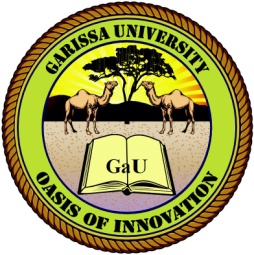 GARISSA UNIVERSITY UNIVERSITY EXAMINATION 2017/2018 ACADEMIC YEAR THREETHIRD SEMESTER EXAMINATIONSCHOOL OF BUSINESS AND ECONOMICS FOR THE DEGREE OF BACHELOR OF BUSINESS MANAGEMENTCOURSE CODE: BBM 380COURSE TITLE: PRINCIPLES OF ORGANISATION LEADERSHIPEXAMINATION DURATION: 3 HOURSDATE: 09/08/18			                               TIME: 09.00-12.00 PMINSTRUCTION TO CANDIDATESThe examination has SIX (6) questionsQuestion ONE (1) is COMPULSORY Choose any other THREE (3) questions from the remaining FIVE (5) questionsUse sketch diagrams to illustrate your answer whenever necessaryDo not carry mobile phones or any other written materials in examination roomDo not write on this paperThis paper consists of TWO (2) printed pages               	please turn overQUESTION ONE (COMPULSORY)Describe the various approaches of management 					       [10 marks]Leadership and management tend to work hand in hand in the administration of an organization. Discuss this in relation to its effects in an organization.                			       [10 marks]Highlight any five roles of management as per Henry mintzberg 			         [5 marks]QUESTIONS TWOUnity of command and unity of direction as principles of management. Critically establish the difference between the two.                                                            			       [10 marks]Briefly explain the managerial grid as a management tool                                 	         [5 marks]QUESTION THREEDescribe the group formation process  in organizations                                       	       [10 marks]Explain the various sources of power within an organization                                 	         [5 marks]QUESTION FOUR Explain the causes of political behaviour in an organization.                                    	       [10 marks]Dominant culture that develops in an organization is primarily the product of aims and methods of its founders. What are the sources of dominant culture in an Organization  		         [5 marks]QUESTION FIVEHighlight the  styles of leadership used within an organization                                           [5 marks]Evaluate on the first five basic process of decision making                                    	       [10 marks]                                QUESTION SIXDescribe how management can be an art as well as a science.                               	       [10 marks]Identify the political tactics being employed in organizations			         [5 marks] 